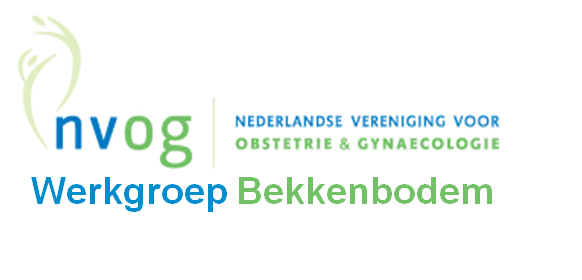 Voorjaars-symposium Werkgroep BekkenbodemDatum	:		25 maart 2021Locatie:		Hotel van der Valk, Houten/Hybride format14:30-15:00 		Ontvangst15:00-15:30                     		ALV15:30-15:45                     Wetenschapsessie WBB: lopende studies en nieuwe ideeën en initiatievenWetenschappelijk programma deel 1:15:45 				Vraag van vandaag (over pijn) 4 vragen die aan het einde weer terugkomen ( mentimeter)15:45-16:15 Pijn	 “de basis”, Bert Messelink16:15-16:45 	De richtlijn samengevat, Metteke Kamping16:45-17:15	Pauze	Wetenschappelijk programma deel 2: 17.15–17.45 P	udendus neuralgie, Karlijn Schweitzer17.45-18.15 Wat kan de anaesthesist-pijnspecialist betekenen voor de pte met UG pijnklachten, Wafa Rezvani18.15:30-18:30   terugkoppeling vraag van vandaag 	